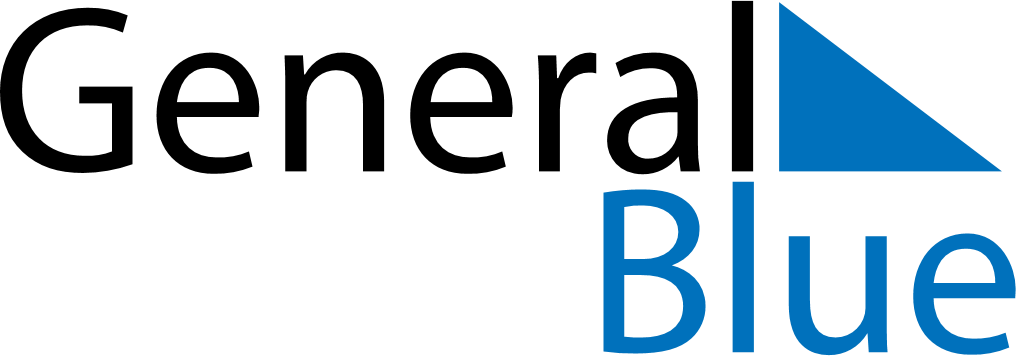 November 2030November 2030November 2030AngolaAngolaSundayMondayTuesdayWednesdayThursdayFridaySaturday12All Souls’ Day345678910111213141516Independence Day1718192021222324252627282930